Please answer the following questions as part of your application (1000 words max)Inspiration Statement What inspired the initiative? What were the needs? What was the context of the initiative and why was it started by the nominee? Personal narratives may be included here. Begin typing your Inspiration statement here. Initiative Overview Provide a summary of the initiative overview. This might include the project details, planning and steps taken, details about who is involved and the scope and timeframe of the initiative.Begin typing your initiative overview here.Initiative GoalsThis statement should identify the intended goals of the initiative. Begin typing your goal statement here.Initiative ImpactsShare the achieved goals or outcomes (intended or unintended), benefits and success of the initiative here, link to the Australian Professional Standards for Teachers orCurriculum links if applicable. Include evidence of the impact where possible.Begin typing your initiative impacts here.Video Overview:In addition to the nomination form above, nominees are requested to submit a 2-3 minute video presentation that provides an overview of the initiatives. The video might include but it not limited to:Introduction of nominee/sOutline of the initiativeExplore the context of the project (what it aimed to address)Participant interviews of feedback Project ImpactConsent release form:I consent to the initiative details, video recordings and images being used and distributed by Together for Humanity including without limitation, in print and online, as part of training courses, brochures, reports, articles, or any other media including social media. I agree that Together for Humanity may edit the film files and images in post-production prior to distribution, as they consider appropriate.Name: __________________________________________Signature of nominee or team representative: _______________________________Date: ___________________ 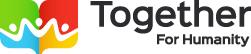 National Award for Intercultural ExcellenceTeacher and School Team Nomination FormNominee name/s:School TypeEarly Learning/Primary/Secondary/otherSchool name and address:Key contact name:Key contact email:Key contact phone number:Initiative Focus area:Rural/regional/remote communitiesCitizenship and Human rightsInterfaith Intercultural Diversity and Inclusion Anti-RacismOther 